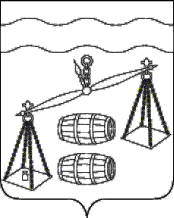 Администрация сельского поселения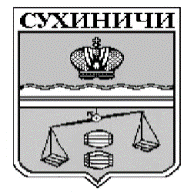 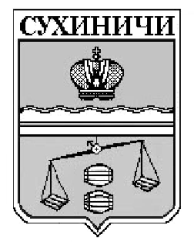 «Село Хотень»Калужская областьПОСТАНОВЛЕНИЕО внесении изменений в постановлениеадминистрации СП «Село Хотень» от22.04.2022 №25 «Об утверждении Положенияо муниципальной долговой книге сельскогопоселения «Село Хотень»В соответствии со статьями 120, 121 Бюджетного кодекса Российской Федерации, на основании Устава сельского поселения «Село Хотень» администрация СП «Село Хотень» ПОСТАНОВЛЯЕТ:Внести следующие изменения в постановление администрации СП «Село Хотень» от 22.04.2022 №25 «Об утверждении Положения о муниципальной долговой книге сельского поселения «Село Хотень».Дефис 3 пункта 3.1 раздела 3 Положения изложить в новой редакции:«- бюджетные кредиты, привлеченные в бюджет сельского поселения из других бюджетов бюджетной системы Российской Федерации в валюте Российской Федерации;».Подпункт 1 пункта 3.2 раздела 3 Положения изложить в новой редакции:«1 – муниципальные ценные бумаги сельского поселения, номинальная стоимость которых указана в валюте Российской Федерации;».Постановление вступает в силу после его обнародования и применяется к правоотношениям, возникшим с 1 января 2022 года.Контроль за исполнением настоящего постановления оставлю за собой.Глава администрации СП «Село Хотень»                                                                          Д.А. Ефремовот 15.06.2023                                             № 23 